ПРИМЕР ОФОРМЛЕНИЯ СТАТЬИИ. И. ИВАНОВА, М. А. ПЕТРОВАРечевой этикет как система знаков и правилИсследование выполнено в рамках гранта "……".АннотацияТекст аннотации, текст аннотации………..Ключевые слова: этикет, система знаков, правило, речевые клише, этикетные формулы. Этикет рассматривается нами как имеющий системный характер, ср.: "Наиболее ярким свидетельством системного характера этикета является то, что отсутствие предполагаемого этикетного знака в типовой ситуации воспринимается не менее, а порой и более напряженно, чем его наличие" [Байбурин, Топорков 1990: 8-9].Семантика и прагматика этикетных единиц хорошо изучена и описана на данный момент как в диахронии, так и в синхронии, выделены признаки для их классификации [см. Байбурин, Топорков 1990; Цивьян 1960 и др.].Таблица 1. Распределение речевых клише в различных ситуациях общения в процентахТекст… текст… текст…Рисунок 1. Синонимия и антонимияТекст… текст… текст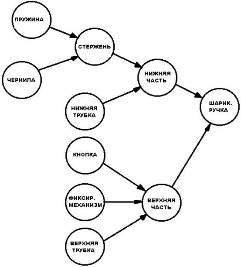 Схема 1. Влияние социального статуса на выбор этикетных единицТекст… текст.. текст…Список литературы:Монографии и учебные пособияБахтин М. М. Проблема речевых жанров // Эстетика словесного творчества. М.: Искусство, 1979. С. 237—280. [Bakhtin, Mikhail M. 1986. Problema rechevykh zhanrov (The Problem of Speech Genres). In: Estetika slovesnogo tvorchestva (Aesthetics of Verbal Creativity). Moscow: Iskusstvo, 237—280]. Дейк  Т. А. ван. Язык. Познание. Коммуникация: Пер. с англ. М.: Прогресс, 1989. 312 с. [Dijk, Teun A. van. 1989. YAzyk. Poznanie. Kommunikaciya (Language. Cognition. Communication). Moscow: Progress Publ.].Ким М. Н. Новостная журналистика. Базовый курс: учебник. СПб.: Изд-во Михайлова В.А., 2005. 352 с. [Kim, Maksim N. 2005. Novostnaya zhurnalistika (Broadcast Journalism). Basic course: Textbook. St. Petersburg: V. A. Mikhailov Publ.].Колосова Т. А., Черемисина М. И. Очерки по теории сложного предложения. 2-е изд., испр. и доп. М.: URSS. 2010. 154 c. [Kolosova, Tatyana A. & Cheremisina, Maria I. 2010. Ocherki po teorii slozhnogo predlozheniya (Essays on the Theory of Complex Sentences). 2nd ed. Moscow: URSS].Johnson, Norton G., Roberts, Michael C., & Worell, Jane. 1999. Beyond Appearance: A New Look at Adolescent Girls. Washington, DC: American Psychological Association. Walls, Jeannette. 2001. Dish: How Gossip Became the News and the News Became Just Another Show. New York: HarperCollins Publishers.Диссертации и авторефераты диссертаций:Глущенко Т. Н. Образование союзных скреп на базе предлогов в результате предикативной номинализации: автореф. дис. ... канд. филол. наук. Воронеж, 1997. 18 с. [Glushchenko, Tatyana N. 1997. Obrazovanie soyuznykh skrep na baze predlogov v rezul’tate predikativnoy nominalizatsii (Formation of Connectors Based on Prepositions as a Result of Predicative Nominalisation). Abstract of Philology Cand. Diss. Voronezh].Статьи в периодических изданиях, сборниках трудов конференций, монографиях, сборниках и т. д.Басовская Е. Н. Дискурсивная глубина медиапространства: Текст — Отзыв — Комментарий // Ялтинский дискурсологический кружок. Результаты и перспективы совместной деятельности, 2019. С. 8—11. [Basovskaya, Elena N. 2019. Diskursivnaya glubina mediaprostranstva: Tekst — Otzyv — Kommentarij (Discoursive Depth of Mediaspace: Text – Review – Comment). YAltinskij diskursologicheskij kruzhok. Rezul'taty i perspektivy sovmestnoj deyatel'nosti (Yalta Discourse Circle. Results and Prospects of Joint Activities), 8—11].Иванова С. В. Актовая речь как гибридная полидискурсивная практика // Вестник Российского университета дружбы народов. Серия: Лингвистика. 2017. Т. 21. № 1. С. 141—160. [Ivanova, Svetlana V. 2017. Aktovaya rech' kak gibridnaya polidiskursivnaya praktika (Commencement Speech as a Hybrid Polydiscursive Practice). Vestnik Rossijskogo universiteta druzhby narodov. Seriya: Lingvistika (Russian Journal of Linguistics) 21 (1), 141—160]. Леонтьев А. Н. Эмоции // Философская энциклопедия / под ред. В.Ф. Константинова. Т. 5. М.: Советская энциклопедия, 1970. С. 553—555. [Leont'ev, Aleksey N. 1970. Emotsii (Emotions). In: Victor F. Konstantinov (ed.),  Filosofskaya enciklopediya (Encyclopedia of Philosophy), V. 5. 553—555. Moscow: Sovetskaya enciklopediya].Лесная М. В. Популярная пресса на британском медиарынке // Вестник Адыгейского государственного университета. Серия 2: Филология и искусствоведение. Вып. 2. Майкоп, 2009. С. 65—67. [Lesnaya, Marina V. 2009. Populyarnaya pressa na britanskom mediarynke (Popular Press on the British Media Market). Vestnik Adygejskogo gosudarstvennogo universiteta. Seriya 2: Filologiya i iskusstvovedenie (The Bulletin of the Adyghe State University, the Series "Philology and the Arts") 2. 65—67].Мальцева Р. И., Лесная М. В. Новые концепции печатных СМИ // Телевидение, печать, Интернет: концепции, аксиология. Краснодар: Кубанский госуниверситет, 2008. С. 44—53. [Mal'tseva, Raisa I. & Lesnaya, Marina V. 2008. Novye kontseptsii pechatnykh SMI (New Conceptions of Printed Media). Televidenie, pechat', Internet: kontseptsii, aksiologiya (TV, Press, Internet: Conceptions, Axiology), 44—53. Krasnodar: Kuban State University Publ.]. Тертычный А. А. Перспективы развития жанровой системы СМИ России // Журналистика и медиаобразование-2010: Сб. тр. IV Междунар. науч.-практ. конф. (Белгород, 22—24 сент. 2010 г.) / под ред. А. П. Короченского, М. Ю. Казак. Белгород: Изд-во БелГУ, 2010. С. 51—57. [Tertychnyi, Aleksandr A. 2010. Perspektivy razvitiya zhanrovoi sistemy SMI Rossii (The Development Potential of the Russian Mass Media Genre System). In: Aleksandr Korochenskii & Aleksandr Kazak (eds.), ZHurnalistika i mediaobrazovanie-2010 (Journalism and Media Education-2010), 51—57. Belgorod: BSU Publishing].Boyd-Barrett, Oliver. 1977. Media Imperialism: Towards an International Framework for the Analysis of Media Systems. In: Michael Gurevitch, James Curran & Janet Woollacott (eds.), Mass Communication and Society, 116—135. London: Edward Arnold.Gelfert, Alex. 2012. Coverage-Reliability, Epistemic Dependence, and the Problem of Rumour Based Belief. Philosophia 41 (3). 763—786.Schlenker, Barry R. 2003. Self-presentation. In Mark R. Leary (ed.), Handbook of Self and Identity. 488—518. Словари и энциклопедииБольшой толковый словарь русского языка / сост. и гл. ред. С. А. Кузнецов. СПб., 2000. [Kuznetsov, Sergey A. 2000. Bol’shoy tolkovyy slovar’ russkogo yazyka (Large Explanatory Dictionary of the Russian Language). Saint Petersburg: Norint].Ожегов С. И., Шведова Н. Ю. Толковый словарь русского языка. 4-е изд., доп. М.: ИНФОТЕХ, 2009. 944 с. [Ozhegov, Sergey I. & Shvedova, Natalya Yu. 2009. Tolkovyy slovar’ russkogo yazyka (Explanatory Dictionary of the Russian Language). 4th ed. Moscow: INFOTEKH].Словарь древнерусского языка (XI–XIV вв.) : в 10 т. / гл. ред. Р. И. Аванесов. М., 1988–2016.  [Avanesov, Ruben I. (ed.). 1988–2016. Slovar’ drevnerusskogo yazyka (XI–XIV vv.) (Dictionary of the Old Russian Language (11th – 14th Centuries). Moscow: Russkiy yazyk].Черных П. Я. Историко-этимологический словарь современного русского языка : в 2 т. М. : Рус. яз., 1994. Т. 1. 624 с. [Chernykh, Pavel Ya. 1994. Istoriko-etimologicheskiy slovar’ sovremennogo russkogo yazyka: v 2 tomah (Historical and Etymological Dictionary of the Modern Russian Language: in 2 Volumes). Vol. I. Moscow: Russkiy yazyk].Электронные ресурсы:Аудиословарь тогурского говора средне-обского диалекта селькупского языка, собранный в 1970-х годах от Ф. Ф. Тобольжиной. URL: http://lingvodoc.ispras.ru/ dictionary/480/4/perspective/480/5/view (дата обращения: 06.05.2020). [Lingvodoc.ispras.ru. (2020) Audioslovar’ togurskogo govora sredne-obskogo dialekta sel’kupskogo yazyka, sobrannyy v 1970-kh godakh ot F.F. Tobol’zhinoy (Audio Dictionary of the Togur Subdialect of the Middle Ob Dialect of the Selkup Language, Recorded in the 1970s from F. F. Tobolzhina). [Online] Available from: http://lingvodoc.ispras.ru/dictionary/480/4/ perspective/480/5/view. (Accessed: 06.05.2020)].Викисловарь: Открытая энциклопедия: Многоязычный открытый словарь. URL: https://ru.wiktionary.org/wiki (дата обращения: 02.02.2020). [Vikislovar’. Otkrytaya entsiklopediya. Mnogoyazychnyy otkrytyy slovar’ (Wiktionary. The Free Encyclopedia. The Free Multilingual Dictionary)]. [Online] Available from: https://ru.wiktionary.org/wiki. (Accessed: 02.02.2020).Новоселова О. В. Коммуникативная толерантность vs коммуникативная справедливость высказываний различной прагматической направленности [Электронный ресурс] // Мир лингвистики и коммуникации: электронный научный журнал. 2017. № 2. С. 125—147. URL: http://tverlingua.ru (дата обращения: 15.01.2020). [Novoselova, Olga V. 2017. Kommunikativnaya tolerantnost' vs kommunikativnaya spravedlivost' vyskazyvanij razlichnoj pragmaticheskoj napravlennosti (Communicative Tolerance vs Communicative Fairness of Different Pragmatic Orientation Statements). Mir lingvistiki i kommunikacii: elektronnyj nauchnyj zhurnal (World of Linguistics and Communication: Electronic Scientific Journal) 2. 125—147. [Online] Available from: http://tverlingua.ru. (Accessed: 06.05.2020)].Сазонов Е. Феномен "желтой прессы" [Электронный ресурс] // Научно-культурологический журнал "Relga". 2005. № 7 (109). URL: http://www.relga.ru/Environ/ WebObjects/tguwww.woa/wa/Main?textid=497&level1=main&level2=articles (дата обращения: 25.02.2018). [Sazonov, Evgeniy. 2005. Fenomen "zheltoi pressy" (The Phenomenon of Yellow Press). Relga 7 (109). Available from: http://www.relga.ru/Environ/WebObjects/tguwww.woa/wa/Main?textid=497&level1=main&level. (Accessed 25 February 2018)].Талага Анджей. Кремль стал партнером, и Варшава очень переживает // Rzeczpospolita. 2018. 10 мая. URL: https://inosmi.ru/politic/ 20180510/242194627.html (дата обращения: 02.06.2019).  [Talaga, Andrzej. 2018. Kreml’ stal partnerom, i Varshava ochen’ perezhivaet (The Kremlin Has Become a Partner, and Warsaw Is Very Worried). Rzeczpospolita]. [Online] Available from: https://inosmi.ru/politic/20180510/242194627.html. (Accessed: 02.06.2019).Collins English Dictionary. URL: http://www.collinsdictionary.com/dictionary/english. Available from: http://www.collinsdictionary.com/dictionary/english. (Accessed 03 April 2018).Mole, Tom. Nov. 2004. Hypertrophic Celebrity. M/C Journal 7 (5). Available from: http://journal.media-culture.org.au/0411/08-mole.php. (Accessed 20 April 2019).Webster’s New World College Dictionary. URL: http://websters.yourdictionary.com. Available from: http://websters.yourdictionary.com. (Accessed 12 March 2018).The British National Corpus. URL: http://www.natcorp.ox.ac.uk. The British National Corpus. [Online] Available from: http://www.natcorp.ox.ac.uk. (Accessed: 20.06.2018)The Google Books Corpora. URL: http://www.helsinki.fi/varieng/CoRD/corpora/GoogleBooks.  (Accessed: 20.06.2018). Сведения об авторах:Иванова Ирина Ивановна, к. филол. н., доцент (аспирант/ преподаватель / ст. преподаватель / профессор), Южный федеральный университет, Ростов-на-Дону, Россия; email: xxxx@rambler.ruПетрова Мария Андреевна, д. филол. / пед. н., профессор, Южный федеральный университет, Ростов-на-Дону, Россия; email: xxxxx3@mail.ruVERBAL ETIQUETTE AS A SYSTEM OF SIGNS AND RULESIrina I. IvanovaCandidate of Philology, Associate Professor (Postgraduate Student/ Lecturer / Senior Lecturer / Professor), Southern Federal University, Rostov-on-Don, Russia; email: xxxx@rambler.ruMaria A. PetrovaDoctor of Philology /Pedagogy, Professor, Southern Federal University, Rostov-on-Don, Russia; email: xxxxx3@mail.ruAbstractText text text….Key words: etiquette, system of signs, rule, cliché, etiquette formulas.